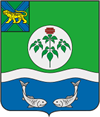 ИНВЕСТИЦИОННОЕ ПОСЛАНИЕглавы Ольгинского муниципального района2020 годУважаемые инвесторы, предприниматели и жителиОльгинского муниципального района!Привлечение инвестиций и создание благоприятного инвестиционного климата являются одними из основных приоритетов социально-экономического развития, так как напрямую влияют на уровень и качество жизни населения. Распоряжением администрации Ольгинского муниципального района от 06.03.2020 № 103-р утверждена дорожная карта по реализации Стандарта деятельности органов местного самоуправления Приморского края по обеспечению благоприятного инвестиционного климата в Приморском крае на 2020 год на территории Ольгинского муниципального района.В дорожной карте 22 пункта и 39 подпунктов, ответственность за своевременную реализацию которых несут начальники отдела экономического развития, финансового отдела, организационного отдела, отдела жилищно-коммунального хозяйства, имущественных отношений и градостроительства администрации Ольгинского муниципального района в соответствии с компетенцией.Во исполнение вышеупомянутой дорожной карты на сайте администрации Ольгинского муниципального района дополнена информация в разделе «Инвестиции». Сделан и размещен на официальном сайте администрации Ольгинского муниципального района «Инвестиционный паспорт Ольгинского муниципального района 2020 года», размещена информация о ежеквартальных заседаниях Совета по малому и среднему предпринимательству, проведено 22 мероприятия по обучению должностных лиц и специалистов, курирующих вопросы инвестиционной деятельности и участвующих в инвестиционном процессе. Ведется активная работа по продвижению инвестиционного раздела на официальном сайте администрации. В данном разделе собрана самая актуальная и необходимая информация, связанная с инвестиционной деятельностью в районе.Дополнен перечень муниципального имущества Ольгинского муниципального района, предназначенного для предоставления во владение и (или) в пользование на долгосрочной основе субъектам малого и среднего предпринимательства и организациям, образующим инфраструктуру поддержки субъектов малого и среднего предпринимательства. В 2020 году данный перечень дополнен двумя объектами – в п.Тимофеевка и п.Ракушка. Итого семь объектов.С 2019 года проводится оценка регулирующего воздействия нормативных правовых актов. Цель оценки - выявление положений, вводящих избыточные обязанности, запреты и ограничения для субъектов предпринимательской и инвестиционной деятельности. За 2020 год по данному вопросу проведена процедура оценки регулирующего воздействия шести проектов нормативно-правовых актов. В министерство экономического развития направленно два отчета за каждое полугодие 2020 года. Разработан и размещен на официальном сайте администрации «Анализ действующих ставок земельного налога и арендной платы за земельные участки, а также получения экономического и финансового эффекта от применения корректирующих коэффициентов для приоритетных категорий плательщиков».Утверждены муниципально - правовые акты, регулирующие вопросы муниципально – частного партнерства, заключения концессионного соглашения, частной инициативы, предоставления льгот и преференций, а также перечни объектов в отношении, которых планируются соглашения.Утверждены и размещены документы территориального планирования отображения объектов федерального, регионального, местного значения и обязательным приложением, содержащим сведения о границах населенных пунктов в соответствии с требованиями законодательства.Был установлен предельный срок утверждения схемы расположения земельного участка на кадастровом плане территории – 14 дней, а также сокращен предельный срок присвоения адреса земельному участку и объекту недвижимости и внесение его в федеральную информационную систему до 8 дней, в соответствии с решение думы Ольгинского муниципального района Приморского края от 04.06.2020 года № 215.Обеспечено межведомственное взаимодействие посредством системы межведомственного электронного взаимодействия (далее - СМЭВ) при осуществлении государственной регистрации прав. В целях популяризации инвестиционной деятельности в средних общеобразовательных школах и колледже расположенных на территории Ольгинского муниципального района были проведены лекции «О ведении предпринимательской и инвестиционной деятельности»:17.11.2020 В МКОУ «СОШ п. Ольга» была проведена лекция. Лекцию вел Юрий Иванович Глушко (глава Ольгинского муниципального района с 25-летним опытом в предпринимательской деятельности);25.11.2020 в средней образовательной школе п.Моряк-Рыболов была проведена лекция. Лекцию вела успешный предприниматель района – Татьяна Владимировна Кучерук;03.12.2020 для старшеклассников общеобразовательной школы с.Милоградово была проведена лекция-экскурсия на предприятие регионального значение – молокозавод в с.Милоградово;02.12.2020 для студентов филиала Кавалеровского Многопрофильного Колледжа в п.Ольга была проведена лекция. Лекцию вела успешный предприниматель района – Инна Николаевна Бойко.Утверждены и внесены изменения в муниципальные программы комплексного развития: «Развитие коммунальной инфраструктуры и повышение энергоэффективности в Ольгинском муниципальном районе на 2014-2020 годы», «Комплексного развития дорожной сети и её содержание, повышение безопасности дорожного движения в границах Ольгинского муниципального района на 2018-2028», «Комплексное социальное развитие Ольгинского муниципального района на 2020-2025 годы», муниципальную программу «Развитие туризма на территории Ольгинского муниципального района 2020-2022 года».Внедрение Стандарта комплексной профилактики нарушений обязательных требований, снижение административного давления на бизнес.Утвержден постановление от 24.04.2020 № 193 администрации Ольгинского муниципального района срок оформления в аренду земельных участков для предпринимательской деятельности – 10 рабочих дней.В 2020 году за счет со финансирования из бюджета Приморского края и муниципального бюджета Ольгинского района на территории района были:проведен капитальный ремонт внутренних помещений РДК пгт.Ольга ул. Партизанская, 1;благоустроены территории Ольгинского городского поселения в рамках программы «1000 дворов» - установлена детская площадка по ул. Комсомольская, д.36, заасфальтированы обще-дворовые территории по ул.Арсеньева, д.16 и по ул.Комсомольская д.24;благоустроена территория Моряк-Рыболовского сельского поселения в рамках программы «1000 дворов» - заасфальтирована дворовая территория по ул.Ленинская д.111 и ул.Ленинская д.109;отремонтированы автомобильные дороги местного значения по адресам: ул. Адмирала Федюковского в п.Ракушка по ул.Морская в п.Тимофеевка, по ул.Новоселов с.Милоградово, по ул.Новая в с.Пермское, по ул.Колхозная в п.Моряк-Рыболов.Благодаря активному участию предпринимателей Ольгинского муниципального района, за счет инициативного бюджетирования в 2020 году была приобретена и установлена детская игровая площадка «Солнышко» в пгт.Ольга.На территории Ольгинского муниципального района успешно функционируют несколько предприятий малого бизнеса, занимающиеся рыболовством, лесоперерабатывающим производством, сельским хозяйством, обрабатывающим производством пищевых продуктов, розничной торговли, общественным питанием, платными услугами: ООО «Сельское»ООО «Милоградовское-1»ООО «Моряк-Рыболов»АО «Ольгалес»ООО «Зодиак» ООО «Фурманово»Согласно данным итогов социально-экономического развития, по состоянию за 9 месяцев 2020 года на территории Ольгинского муниципального района осуществляют свою деятельность 189 индивидуальных предпринимателей и 86 субъектов малого предпринимательства, не считая ИП.Позитивные тенденции:среднемесячная заработная плата за 9 месяцев 2020 г. к соответствующему периоду 2019- года составила 108,9%;объем платных услуг населению за 9 месяцев 2020 г. составил к соответствующему периоду прошлого года 95,5 %.уровень зарегистрированной безработицы к экономически активному населению за 6 месяцев 2020 г. снизился на -2,4 пп к соответствующему периоду прошлого года.Негативные тенденции: объем отгруженных товаров собственного производства, выполненных работ, услуг собственными силами по чистым видам деятельности крупными и средними организациями снизился на 58,96 % по сравнению с соответствующим периодом прошлого года, в связи с уменьшением объема выпуска готовой продукции;объем работ и услуг по виду деятельности «строительство» за 9 месяцев 2020г. не выполнялся и составил к уровню прошлого года 0 %, осуществлялось только индивидуальное жилищное строительство.Одной из основных целей органов местного самоуправления ОМР на 2021 год и последующие годы является – помощь субъектам малого и среднего предпринимательства и содействие в развитии предпринимательской и инвестиционной деятельности на территории Ольгинском муниципальном районе. Также для продуктивной работы необходимо более качественно наладить обратную связь с бизнес-сообществом с целью получения всей необходимой информации, информирования, обсуждения мнений. Для этого в 2021 году планируется проведение бизнес-опросов, опросов населения, модернизация официального сайта администрации Ольгинского муниципального района, организация мероприятий по продвижению канала прямой связи с главой Ольгинского муниципального района на официальном сайте администрации и официальных страница администрации в социальных сетях.Администрацией Ольгинского муниципального района определены основные инвестиционные задачи на 2021 год: стимулировать развитие инфраструктуры туризма   на территории Ольгинского муниципального района, согласно мероприятиям муниципальной программы «Развитие туризма на территории ОМР на 2020-2022 годы» и дополнительных мероприятий;               обеспечить    формирование    позитивного имиджа Ольгинского муниципального района как   привлекательной туристско-рекреационной территории;помощь субъектам малого и среднего предпринимательства и содействие в развитии предпринимательской и инвестиционной деятельности на территории Ольгинском муниципальном районе;развитие и поддержание благоприятного инвестиционного климата в Ольгинском муниципальном районе;реализация запланированных инвестиционных проектов.Согласно плану создания инвестиционных объектов и объектов инфраструктуры на территории Ольгинского муниципального района с 2021 года планируется:строительство школы в п. Тимофеевка на 150 мест Ольгинский муниципальный район;строительство спортивного комплекса в Ольгинском муниципальном районе;приобретение и установка плоскостного спортивного сооружения. Комбинированный спортивный комплекс (для игровых видов спорта и тренажерный сектор) в с. Милоградово;строительство комплекса ТКО в Ольгинском муниципальном районе.Подводя итог всему вышесказанному, хочется отметить, что мы открыты к диалогу. Мы благодарны каждому за участие, инициативность, отзывчивость и понимание.С наступающим Новым годом! Желаю вам успехов в работе, надежных партнеров, новых успешных проектов! Пусть Новый год принесет удачные возможности!Спасибо за внимание!